(Ф 21.01 - 02)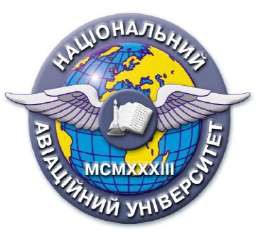 навчальної дисципліни«Аудит у сфері якості»ОПП:  Якість, стандартизація та сертифікаціяГалузь знань: 152. Метрологія та інформаційно-вимірювальна техніка.Рівень вищої освітидругий магістерський Статус дисципліни дисципліна вибіркового компонента із фахового перелікуКурс5 курс Семестр другийОбсяг дисципліни, кредити ЄКТС/години120/4,0 Мова викладанняукраїнськаЩо буде вивчатися (предмет вивчення)засвоєння загальних принципів, методики та способів аудиту;оволодіння процедурою та порядком проведення аудиту систем управління (якістю чи навколишнім середовищем ); оволодіння процедурою та порядком проведення аудиту якості продукції чи процесу;оволодіння знаннями щодо функціонування та акредитації органів із сертифікації та випробувальних лабораторій;оволодіння знаннями щодо сертифікації та атестації аудиторів систем якостіЧому це цікаво/треба вивчати (мета)        Метою викладання дисципліни є надання студентам теоретичних знань та формування у них практичних умінь і навичок щодо організації робіт із аудиту у сфері якості систем, продукції та послуг, визначення  принципів та порядку проведення процедури внутрішнього і зовнішнього аудиту систем управління якістю і систем управління навколишнім середовищем та вимоги до аудиторів Чому можна навчитися (результати навчання)Дана навчальна дисципліна є необхідною складовою фахової підготовки для кваліфікованого виконання професійних обов’язків фахівців спеціальності 152 «Метрологія та інформаційно-вимірювальна техніка» спеціалізації «Якість, стандартизація та сертифікація» теоретичною і практичною основою сукупності знань та вмінь, що формують профіль фахівця в області стандартизації, сертифікації та менеджменту якості. Як можна користуватися набутими знаннями і уміннями (компетентності)- здатність використовувати професійні знання й уміння для планування, організації та виконання робіт з аудиту систем управління якістю на різних рівнях;- здатність розв’язувати складні задачі і проблеми у галузі управління якістю, що передбачає проведення аудитів, здійснення інновацій та характеризується невизначеністю умов і вимог;- здатність самостійно аналізувати, систематизувати, узагальнювати передовий міжнародний та вітчизняний досвід і світові тенденції у сфері проведення внутрішніх та зовнішніх аудитів та на цій основі розробляти пропозиції щодо удосконалення процесів і поліпшення функціонування елементів системи управління якістю;Навчальна логістикаЗміст дисципліни:Усього 120 год, кредитів 4,0, лекцій-17, практичних-17, мкр-1, домашне завд.-1, самост. робота-86.Види занять: лекцій-17, практичних-17,Методи навчання: При вивчені навчальної дисципліни використовуються наступні методи навчання:пояснювально-ілюстративний метод;метод проблемного викладу;репродуктивний метод;дослідницький метод.    Реалізація цих методів здійснюється при проведенні лекцій, демонстрацій, самостійному вирішені задач, роботі з навчальною літературою, аналізі та вирішені задач із організаційно-економічного забезпечення управління соціальною та екологічною відповідальністю.Форми навчання: очна, заочна, дистанційнаПререквізитиНавчальна дисципліна  «Аудит у сфері якості»  базується на знаннях таких дисциплін, як: «Основи наукових досліджень», «Інформаційні технології в сфері управління якістю, стандартизації та сертифікації», «Менеджмент якості» ПореквізитиНавчальна дисципліна  «Аудит у сфері якості»   є базою для вивчення таких дисциплін, як: «Сертифікація продукції та послуг», «Стандартизація продукції та послуг», «Метрологічне забезпечення процесів управління якістю», «Соціальна та екологічна відповідальність» та інших.Інформаційне забезпеченняз репозитарію та фонду НТБ НАУ   http://nau.edu.ua/ua/menu/science/instutional-repository.html http://uas.org.ua/ua/Навчально-методичний комплекс навчальної дисципліни «Аудит у сфері якості» [електронна версія].  ДСТУ ISO 19011-2018. Настанови щодо здійснення аудитів систем управління .Аудит у сфері якості: методичні рекомендації до виконання курсової роботи  / [уклад.: В.Б. Мельник]. – К.: НАУ, 2016. – 28с.Локація та матеріально-технічне забезпечення Корп.2, ауд.408 «Лабораторія систем якості»Семестровий контроль, екзаменаційна методикаДиф.залік КафедраПрикладної механіки та інженерії матеріалівФакультетАерокосмічний 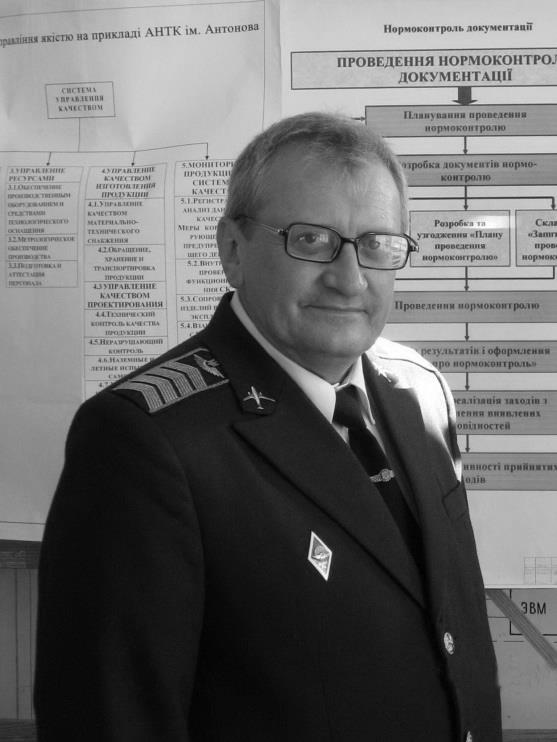 ПІБ                                     Мельник Володимир БорисовичПосада:                                 доцент кафедри ПМІМПрофайл викладача:http://www.lib.nau.edu.ua/naukpraci/teacher.php?id=11637Тел.:                              066 166 38 43; 406 75 32; 406 74 14.E-mail:                                      melnikvb408@gmail. comРобоче місце:                     корп.5  лаб 017.  Тел. 75-32,                                               корп.2. лаб.408. тел. 406 -74- 14Оригінальність навчальної дисципліни 100%Лінк на дисциплінуhttp://nau.edu.ua/ua/menu/science/instutional-repository.html http://uas.org.ua/ua/ 